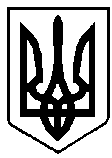 УКРАЇНАВИКОНАВЧИЙ КОМІТЕТ вараської МІСЬКОЇ РАДИРІВНЕНСЬКОЇ ОБЛАСТІМайдан Незалежності 1, м.Вараш, 34400,  тел. /факс (03636) 2-45-19e-mail: rada@varash.rv.gov.ua  Код ЄДРПОУ 03315879П Р О Т О К О Л   № 2засідання  виконавчого  комітету 							      Від 28 лютого 2020 року							Засідання розпочалося о 10.00 год.							Засідання закінчилося  о 11.55 год.	 					                Мала зала засіданьПрисутні  на  засіданні члени виконкому:1. Анощенко С.І. – міський голова, вів засідання2. Бірук Б.І.3. Зосимчук А.П.4. Зубрецька Н.О.5. Когут О.С.6. Коцюбинський О.В.7. Мензул О.П.8. Мушик С.В.9. Решетицький С.А.10. Хондока Р.В.Відсутні:   1. Коровкін В.О.2. Назарчук Л.М.Взяли участь у засіданні:Базелюк О.П.	-  начальник відділу організаційної роботи  та           загальних питань виконавчого комітетуБарабух І.Р.	-  начальник відділу економіки виконавчого комітетуІльїна А.В.		- начальник служби у справах дітей виконавчого комітетуКачинська І.О.	- головний спеціаліст з мобілізаційної роботи                             виконавчого комітетуКовбасюк Л.С.	- головний спеціаліст з обліку житла виконавчого комітетуКолбун О.В.	- в.о. начальника відділу майна комунальної власності міста виконавчого комітетуКоцюбайло Р.І.	- начальник відділу «Центр надання адміністративних 				послуг» виконавчого комітетуМізюк І.Г.	- начальник відділу з питань НС та ЦЗН виконавчого                            комітетуТацюк В.В.	- начальник фінансового управління виконавчого комітетуПрисутні на засіданні:Головач Н.В.	- начальник відділу з питань регулювання земельних відносин виконавчого комітетуКедич Н.М.	-  в.о. начальника  управління містобудування, архітектури та капітального будівництва виконавчого комітетуКеллер В.Г.	- директор КП «БТІ м.Вараш»Коломієць В.М.	-  прес-секретар, помічник міського головиКрищук Ю.С.	- кореспондент ТРК «Енергоатом»Лазарчук Т.М.	- начальник юридичного відділу виконавчого комітетуПашко С.Л.	- директор МЦСССДМ виконавчого комітетуПрокопович В.І.	- начальник відділу муніципальної поліції виконавчого 				комітетуСавонік О.Я.     - начальник відділу культури та туризму виконавчого 				комітетуСергійчук Ю.В.	- директор КП «Благоустрій» ВМРСтрижеус Н.Ю.	- заступник директора КП «Благоустрій» ВМРТорчило Н.Л.	- начальник ВТВ КМКПТурук Р.В.		- начальник управління праці та соціального захисту 				населення виконавчого комітету 				ПОРЯДОК ДЕННИЙ:1. Про роботу зі зверненнями громадян у виконавчому комітеті Вараської міської ради за 2019 рік  (№25  від 20.01.2020).	2. Про річний звіт про виконання бюджету м.Вараш за 2019 рік (№41  від  17.02.2020).	3. Про стан військового обліку призовників і військовозобов’язаних у 2019 році та організацію функціонування системи військового обліку у територіальній громаді Вараської міської ради на 2020 рік (№15  від  10.01.2020).	4. Про організацію та проведення в м.Вараш та с.Заболоття призову громадян на строкову військову службу до Збройних Сил України та інших військових формувань у 2020 році   (№40  від  17.02.2020). 	5. Про затвердження плану основних заходів цивільного захисту Вараської міської об'єднаної територіальної громади на 2020 рік   (№24  від  20.01.2020).	6. Про реєстрацію права комунальної власності на об’єкт «Міські очисні  споруди»  за  адресою:  мікрорайон  Північний  промислової  зони, буд. 34, місто Вараш, Рівненська область  (№27  від  07.02.2020).	7. Про зняття з квартирного обліку громадянки Мазлай С.М. (№9  від 10.01.2020).	8. Про зняття з квартирного обліку громадянки Сернюк Л.В.  (№10  від  10.01.2020).	9. Про виключення зі списку осіб, які користуються правом першочергового одержання жилих приміщень громадянки Пікусь Г.О. (№11  від  10.01.2020).	10. Про зняття з квартирного обліку громадянки Федорчук О.В. (№12  від  10.01.2020).	11. Про зняття з квартирного обліку громадянина Пляшко В.К. (№13  від  10.01.2020).	12. Про зняття з квартирного обліку громадянина Бортніка М.М. (№14  від  10.01.2020).	13. Про внесення змін до рішення виконавчого комітету від 28.05.2019 №125 «Про квартирний облік»  (№34  від  17.02.2020).	14. Про внесення змін до рішення виконавчого комітету від 11.09.2019 №216 «Про квартирний облік»  (№35  від  17.02.2020).	15. Про надання жилого приміщення  (№36  від  17.02.2020).	16. Про прийняття на квартирний облік громадянина Голуба О.М. (№37  від  17.02.2020).	17. Про прийняття на квартирний облік громадянина  Конопка В.В. (№38  від  17.02.2020).	18. Про внесення змін до облікових справ громадянина Коренги А.Є. (№39 від 17.02.2020).	19.Про надання дозволу громадянам Трохимчук Л.В., Трохимчуку В.О. на вчинення правочину  (№28  від  11.02.2020).	20.Про надання дозволу громадянам Трохимчук Л.В., Трохимчуку В.О. на вчинення правочину (№29  від  11.02.2020).	21. Про надання дозволу громадянам Єгорову О.О., Єгоровій А.О. на вчинення правочину (№30  від  11.02.2020).	22. Про надання дозволу громадянам Єгорову О.О., Єгоровій А.О. на вчинення правочину   (№31  від  11.02.2020).	23. Про встановлення опіки над 1/9 часткою квартири, яка належить дитині-сироті Лобанову А.Г.  (№32  від  11.02.2020).	24. Про встановлення опіки над 1/2 часткою квартири, яка належить дитині-сироті Лобановій А.А.  (№33  від  11.02.2020).	25. Про надання дозволу громадянам Швирид О.Г., Швириду В.Л. на вчинення правочину  (№43  від  24.02.2020).	26. Про надання дозволу громадянам Швирид О.Г., Швириду В.Л. на вчинення правочину  (№44  від  24.02.2020).	27. Про  надання  дозволу  громадянам  Долганській Л.В.,   Долгансько-му О.С.  на  вчинення  правочину   (№45  від  24.02.2020).	28. Про  надання  дозволу  громадянам  Долганській Л.В.,  Долгансько-му О.С. на вчинення правочину   (№46  від  24.02.2020).	29. Про затвердження висновку про визначення місця проживання малолітньої дитини Сльозка М.В.   (№47 від 24.02.2020).	30. Про затвердження висновку про визначення місця проживання малолітньої дитини Ілечка В.В.  (№48 від 24.02.2020).	31. Різне. Розгляд петицій, що надійшли на офіційний веб-сайт Вараської міської ради та набрали необхідну кількість підписівГолосували за основу: за – 10; проти – 0; утримались – 0.Анощенко С.І., міський голова, за пропозиціями керівників відділів та управлінь, запропонував внести до порядку денного додаткові  питання та, разом з питанням «31.Різне», розглянути їх перед блоком питань щодо соціально-правового захисту прав дітей:	1. Про   забезпечення   заходів   мобілізаційної   підготовки   та проведення мобілізації в м.Вараш та с.Заболоття територіальної громади Вараської міської ради  (№49 від 24.02.2020).Голосували за пропозицію: за – 10; проти – 0; утримались – 0.		2. Про  створення  комісії  з  обстеження   доріг  та  дорожніх  об’єктів   для організації відкриття нових міських автобусних маршрутів загального користування  (№51 від 26.02.2020)Голосували за пропозицію: за – 10; проти – 0; утримались – 0.		3. Про затвердження висновку щодо доцільності усиновлення та відповідність його інтересам дитини Гнідка Д.П., дитини другого з подружжя Гнідка П.М. (№50 від 26.02.2020).Голосували за пропозицію: за – 10; проти – 0; утримались – 0.ВИРІШИЛИ: внести до порядку денного додаткові  питання та, разом з питанням «31.Різне», розглянути їх перед блоком питань щодо соціально-правового захисту прав дітей.Голосували за порядок денний в цілому: за–10; проти–0; утримались–0.	СЛУХАЛИ: 1. Про роботу зі зверненнями громадян у виконавчому комітеті Вараської міської ради за 2019 рік  Доповідала: Р.Коцюбайло, начальник відділу «ЦНАП» виконавчого комітетуГолосували за основу: за – 10; проти – 0; утримались – 0.	Коцюбайло Р.І. запропонувала в додатку 1 до рішення дату «26 лютого» замінити на «26 березня».Голосували за пропозицію: за – 10; проти – 0; утримались – 0.                                            Голосували за рішення в цілому: за – 10; проти – 0; утримались – 0.ВИРІШИЛИ: рішення №21  додається.СЛУХАЛИ: 2. Про річний звіт про виконання бюджету за 2019 рікДоповідала: В.Тацюк, начальник фінансового управління виконавчого комітетуВИСТУПИВ: С.Анощенко, який підняв питання бюджетних вилучень з міського бюджету.Голосували: за – 10; проти – 0; утримались – 0.ВИРІШИЛИ: рішення №22  додається.СЛУХАЛИ: 3. Про стан військового обліку призовників і військовозобов’язаних у 2019 році та організацію функціонування системи  військового обліку у територіальній громаді Вараської  міської ради на 2020 рікДоповідала: І.Качинська, головний спеціаліст з мобілізаційної роботи 				виконавчого комітетуВИСТУПИЛИ: С.Анощенко, А.Зосимчук Голосували: за – 10; проти – 0; утримались – 0.ВИРІШИЛИ: рішення №23  додається.СЛУХАЛИ: 4. Про організацію та проведення в м.Вараш та с.Заболоття призову громадян на строкову військову службу до Збройних Сил України та інших військових формувань у 2020 роціДоповідала: І.Качинська, головний спеціаліст з мобілізаційної роботи                   виконавчого комітетуВИСТУПИЛИ: С.Анощенко, Б.Бірук, О.Мензул, Н.Зубрецька, О.Коцюбинський, які обговорили проблему фінансування роботи медичної призовної комісії та медогляду військовозобов’язаних.Голосували: за – 10; проти – 0; утримались – 0.ВИРІШИЛИ: рішення №24  додається.СЛУХАЛИ: 5. Про   забезпечення   заходів   мобілізаційної   підготовки та   проведення мобілізації в м.Вараш та с.Заболоття територіальної громади Вараської міської ради  Доповідала: І.Качинська, головний спеціаліст з мобілізаційної роботи                    виконавчого комітетуГолосували: за – 10; проти – 0; утримались – 0.ВИРІШИЛИ: рішення №25  додається.СЛУХАЛИ: 6. Про затвердження плану основних заходів цивільного захисту Вараської міської об'єднаної територіальної громади на 2020 рікДоповідала: І.Мізюк, начальник відділу з питань НС та ЦЗН виконавчого                    КомітетуГолосували за основу: за – 10; проти – 0; утримались – 0.	Мізюк І.Г. запропонувала в підпункті 2.1. рішення дату «до 10 березня 2020 року» замінити на «до 10 квітня 2020 року».Голосували за пропозицію: за – 10; проти – 0; утримались – 0.                                            Голосували за рішення в цілому: за – 10; проти – 0; утримались – 0.ВИРІШИЛИ: рішення №26  додається.СЛУХАЛИ: 7. Про реєстрацію права комунальної власності на об’єкт «Міські очисні споруди» за адресою: мікрорайон Північний промислової зони, буд. 34, місто Вараш, Рівненська областьДоповідала: О.Колбун, в.о. начальника відділу майна комунальної власності                      міста виконавчого комітетуГолосували: за – 10; проти – 0; утримались – 0.ВИРІШИЛИ: рішення №27  додається.СЛУХАЛИ: 8. Про зняття з квартирного обліку громадянки Мазлай С.М.Доповідала: Л. Ковбасюк, головний спеціаліст з обліку житла виконавчого комітету                                            Голосували: за – 10; проти – 0; утримались – 0.ВИРІШИЛИ: рішення №28  додається.СЛУХАЛИ: 9. Про зняття з квартирного обліку громадянки Сернюк Л.В.Доповідала: Л. Ковбасюк, головний спеціаліст з обліку житла виконавчого комітету                                            Голосували: за – 10; проти – 0; утримались – 0.ВИРІШИЛИ: рішення №29  додається.СЛУХАЛИ: 10. Про виключення зі списку осіб, які користуються правом першочергового одержання жилих приміщень громадянки Пікусь Г.О.Доповідала: Л. Ковбасюк, головний спеціаліст з обліку житла виконавчого комітетуВИСТУПИВ: О.Мензул                                            Голосували: за – 10; проти – 0; утримались – 0.ВИРІШИЛИ: рішення №30  додається.СЛУХАЛИ: 11. Про зняття з квартирного обліку громадянки Федорчук О.В.Доповідала: Л. Ковбасюк, головний спеціаліст з обліку житла виконавчого комітету                                            Голосували: за – 10; проти – 0; утримались – 0.ВИРІШИЛИ: рішення №31  додається.СЛУХАЛИ: 12. Про зняття з квартирного обліку громадянки Пляшко В.К.Доповідала: Л. Ковбасюк, головний спеціаліст з обліку житла виконавчого комітету                                            Голосували: за – 10; проти – 0; утримались – 0.ВИРІШИЛИ: рішення №32  додається.СЛУХАЛИ: 13. Про зняття з квартирного обліку громадянина Бортніка М.М.Доповідала: Л. Ковбасюк, головний спеціаліст з обліку житла виконавчого комітету                                            Голосували: за – 10; проти – 0; утримались – 0.ВИРІШИЛИ: рішення №33  додається.СЛУХАЛИ: 14. Про внесення змін до рішення виконавчого комітету від 28.05.2019 №125 «Про квартирний облік»Доповідала: Л. Ковбасюк, головний спеціаліст з обліку житла виконавчого комітету                                            Голосували: за – 10; проти – 0; утримались – 0.ВИРІШИЛИ: рішення №34  додається.СЛУХАЛИ: 15. Про внесення змін до рішення виконавчого комітету від 11.09.2019 №216 «Про квартирний облік»Доповідала: Л. Ковбасюк, головний спеціаліст з обліку житла виконавчого комітету                                            Голосували: за – 10; проти – 0; утримались – 0.ВИРІШИЛИ: рішення №35  додається.СЛУХАЛИ: 16. Про надання жилого приміщенняДоповідала: Л. Ковбасюк, головний спеціаліст з обліку житла виконавчого комітетуВИСТУПИЛИ: С.Анощенко, О.Мензул, який зауважив, що до проектів рішень з питань житлової політики потрібно додавати пояснюючу записку або копію протоколу засідання  громадської комісії з житлових питань.                                           Голосували: за – 10; проти – 0; утримались – 0.ВИРІШИЛИ: рішення №36  додається.СЛУХАЛИ: 17. Про прийняття на квартирний облік громадянина          Голуба О.М.Доповідала: Л. Ковбасюк, головний спеціаліст з обліку житла виконавчого комітетуГолосували: за – 10; проти – 0; утримались – 0.ВИРІШИЛИ: рішення №37  додається.СЛУХАЛИ: 18. Про прийняття на квартирний облік громадянина       Конопка В.В.Доповідала: Л. Ковбасюк, головний спеціаліст з обліку житла виконавчого комітетуГолосували: за – 10; проти – 0; утримались – 0.ВИРІШИЛИ: рішення №38  додається.СЛУХАЛИ: 19. Про внесення змін до облікових справ громадянина    Коренги А.Є.Доповідала: Л. Ковбасюк, головний спеціаліст з обліку житла виконавчого комітетуГолосували: за – 10; проти – 0; утримались – 0.ВИРІШИЛИ: рішення №39  додається.СЛУХАЛИ: 20. Про створення комісії з обстеження доріг та дорожніх об’єктів для організації відкриття нових міських автобусних маршрутів загального користуванняДоповідала: І.Барабух, начальник відділу економіки виконавчого комітетуГолосували за основу: за – 10; проти – 0; утримались – 0.ВИСТУПИЛИ: В.Келлер, О.Мензул, С.Анощенко, який запропонував за результатами обговорення внести в рішення такі зміни:по тексту рішення слово «обстеження» доповнити словом «(огляд)»;Голосували за пропозицію: за – 10; проти – 0; утримались – 0в додатку 2 до рішення, в другому абзаці пункту 2, слово «Державтоінспекції» замінити словами «Національної поліції України»;Голосували за пропозицію: за – 10; проти – 0; утримались – 0. Голосували за рішення в цілому: за – 10; проти – 0; утримались – 0ВИРІШИЛИ: рішення №40 додаєтьсяСЛУХАЛИ: 21. Різне. Розгляд петицій, що надійшли на офіційний веб-сайт Вараської міської ради та набрали необхідну кількість підписів для розглядуДоповідав: С.Анощенко, міський голова, який зачитав петиції, що надійшли на офіційний веб-сайт та потребують розгляду:	1. Приватні послуги МРТ та КТ в м.Вараш.ВИСТУПИЛИ: С.Решетицький, О.Коцюбинський, який повідомив, що у ДЗ «СМСЧ №3 МОЗ України» наявний томограф, але він потребує ремонту. Та вже укладено договір на оренду приміщення «Молочної кухні» з фірмою «ГЕМО Луцьк», якою після ремонту даного приміщення, будуть надаватись платні послуги КТ та МРТ. Дане питання знаходиться в стадії вирішення.	2. Додаткове фінансування на кожну людину з цукровим діабетом І типу.ВИСТУПИЛИ: І.Барабух, начальник відділу економіки, яка зазначила, що забезпечення лікарськими засобами та виробами медичного призначення, відповідно до чинного законодавства України, віднесено до гарантій держави та виконується органами місцевого самоврядування в межах переданих державою фінансових ресурсів відповідно до частини 2 статті 67 Закону України «Про місцеве самоврядування». До бюджету Вараської міської об’єднаної територіальної громади не виділялись трансферти з державного бюджету для реалізації державних гарантій щодо фінансування придбання тест-смужок для глюкометрів, шприців для ін’єкцій інсуліну, голок для шприц-ручок, сенсорів для моніторингу та глікогену. Функції контролю за забезпеченням хворих на цукровий діабет лікарськими засобами та виробами медичного призначення, та за дотриманням закладами охорони здоров’я вимог, що визначені протоколами надання медичної допомоги хворим на цукровий діабет, здійснюється Міністерством охорони здоров’я України.	Враховуючи вищезазначене, пропонується направити відповідні звернення до Кабінету Міністрів України та Міністерства охорони здоров’я України.	О.Мензул, член виконавчого комітету, який підняв питання співпраці з медичними страховими компаніями та виділення коштів з місцевого бюджету.	3. Проблема знищення безпритульних тварин та допомога міста у контролі чисельності.ВИСТУПИЛИ: О.Мензул, А.Зосимчук, Н.Зубрецька, С.Анощенко, які у своїх виступах зазначили, що проблема регулювання чисельності безпритульних тварин є загальнодержавною. Громадські організації не можуть фінансуватись з міського бюджету.  У КП «Благоустрій» є посада відловлювача собак, але згідно вимог нормативно-правових документів, у нього обмежені функції. Для організації роботи комунального притулку для тварин потрібні значні бюджетні кошти, яких в міському бюджеті немає, оскільки є більш важливі і першочергові витрати.	Враховуючи вищезазначене, пропонується підготувати відповідне звернення до Верховної Ради України щодо необхідності законодавчого врегулювання питання контролю за чисельністю безпритульних тварин та посилення відповідальності власників тварин.	4. Про встановлення сміттєвих баків у прибережній зоні р.СтирВИСТУПИЛИ: Ю.Сергійчук, директор КП «Благоустрій», який повідомив, що у відповідних місцях встановлені контейнери для сміття та здійснюється періодичне прибирання прибережної території р.Стир працівниками підприємства.	О.Мензул, член виконавчого комітету, який запропонував доручити:	-  КП «Благоустрій» встановити на прибережній території інформаційні таблички про місця розташування сміттєвих баків та розмір штрафів за засмічення території;	- працівникам відділу «Муніципальної поліції» здійснювати у весняно-літній період рейд-перевірки в районі р.Стир з метою фіксації порушень у сфері благоустрою та притягнення до відповідальності за правопорушення, передбачені ст.152 Кодексу України «Про адміністративні правопорушення».	С.Мушик, член виконавчого комітету, який зауважив, що необхідно зробити благоустрій відповідних зон відпочинку на березі р.Стир (місце для мангалу (вогню), сміттєві баки та ін.).5. Будівництво високої залізничної платформи на станції «м.Вараш».ВИСТУПИЛИ: Н. Головач, С.Анощенко, який зазначив, що дана залізнична платформа та земля є державною власністю та знаходяться у постійному користуванні АТ «Укрзалізниця». Будь-що там робити Вараська міська рада немає повноважень.	Враховуючи вищезазначене, пропонується звернутись із порушеним питанням до АТ «Укрзалізниця» та регіональної філії «Львівська залізниця».	Засідання залишив член виконавчого комітету Решетицький С.А.СЛУХАЛИ: 22. Про надання дозволу громадянам Трохимчук Л.В., Трохимчуку В.О. на вчинення правочинуДоповідала:  А. Ільїна, начальник служби у справах дітей виконавчого  			комітетуГолосували: за – 9; проти – 0; утримались – 0.ВИРІШИЛИ: рішення №41  додається.СЛУХАЛИ: 23. Про надання дозволу громадянам Трохимчук Л.В., Трохимчуку В.О. на вчинення правочинуДоповідала:  А. Ільїна, начальник служби у справах дітей виконавчого  			комітетуГолосували: за – 9; проти – 0; утримались – 0.ВИРІШИЛИ: рішення №42  додається.СЛУХАЛИ: 24. Про надання дозволу громадянам Єгорову О.О.,         Єгоровій А.О. на вчинення правочинуДоповідала:  А. Ільїна, начальник служби у справах дітей виконавчого  			комітетуГолосували: за – 9; проти – 0; утримались – 0.ВИРІШИЛИ: рішення №43  додається.	СЛУХАЛИ: 25. Про надання дозволу громадянам Єгорову О.О.,         Єгоровій А.О. на вчинення правочинуДоповідала:  А. Ільїна, начальник служби у справах дітей виконавчого  			комітетуГолосували: за – 9; проти – 0; утримались – 0.ВИРІШИЛИ: рішення №44  додається.	З’явився на засіданні член виконавчого комітету Решетицький С.А.СЛУХАЛИ: 26. Про встановлення опіки над 1/9 часткою квартири, яка належить дитині-сироті Лобанову А.Г.Доповідала:  А. Ільїна, начальник служби у справах дітей виконавчого  			комітетуГолосували: за – 10; проти – 0; утримались – 0.ВИРІШИЛИ: рішення №45  додається.СЛУХАЛИ: 27. Про встановлення опіки над 1/2 часткою квартири, яка належить дитині-сироті Лобановій А.А.Доповідала:  А. Ільїна, начальник служби у справах дітей виконавчого  			комітетуГолосували: за – 10; проти – 0; утримались – 0.ВИРІШИЛИ: рішення №46  додається.СЛУХАЛИ: 28. Про надання дозволу громадянам Швирид О.Г.,        Швириду В.Л. на вчинення правочинуДоповідала: А. Ільїна, начальник служби у справах дітей виконавчого 				комітетуГолосували: за – 10; проти – 0; утримались – 0.ВИРІШИЛИ: рішення №47  додається.СЛУХАЛИ: 29. Про надання дозволу громадянам Швирид О.Г.,        Швириду В.Л. на вчинення правочинуДоповідала: А. Ільїна, начальник служби у справах дітей виконавчого 				комітетуГолосували: за – 10; проти – 0; утримались – 0.ВИРІШИЛИ: рішення №48  додається.СЛУХАЛИ: 30. Про надання дозволу громадянам Долганській Л.В., Долганському О.С. на вчинення правочинуДоповідала: А. Ільїна, начальник служби у справах дітей виконавчого 				комітетуГолосували: за – 10; проти – 0; утримались – 0.ВИРІШИЛИ: рішення №49  додається.СЛУХАЛИ: 31. Про надання дозволу громадянам Долганській Л.В., Долганському О.С. на вчинення правочинуДоповідала: А. Ільїна, начальник служби у справах дітей виконавчого 				комітетуГолосували: за – 10; проти – 0; утримались – 0.ВИРІШИЛИ: рішення №50  додається.СЛУХАЛИ: 32. Про затвердження висновку про визначення місця проживання малолітньої дитини Сльозка М.В.   Доповідала: А. Ільїна, начальник служби у справах дітей виконавчого 				комітетуГолосували: за – 10; проти – 0; утримались – 0.ВИРІШИЛИ: рішення №51  додається.СЛУХАЛИ: 33. Про затвердження висновку про визначення місця проживання малолітньої дитини Ілечка В.В.   Доповідала: А. Ільїна, начальник служби у справах дітей виконавчого 				комітетуВИСТУПИВ: С.АнощенкоГолосували: за – 10; проти – 0; утримались – 0.ВИРІШИЛИ: рішення №52  додається.СЛУХАЛИ: 34. Про затвердження висновку щодо доцільності усиновлення та відповідність його інтересам дитини Гнідка Д.П., дитини другого з подружжя Гнідка П.М.Доповідала: А. Ільїна, начальник служби у справах дітей виконавчого 				комітетуВИСТУПИЛИ: Р.Хондока, С.АнощенкоГолосували: за – 10; проти – 0; утримались – 0.ВИРІШИЛИ: рішення №53  додається.Міський голова						Сергій АНОЩЕНКОКеруючий справами					Борис БІРУК